معلومات شخصيــة :الجمهورية الجزائرية الديمقراطية لشعبيةوزرارة التعليم العالي والبحث العلميجامعة محمد لمين دباغين سطيف2كلية العلوم الانسانية والاجتماعية		قسم الفلسفة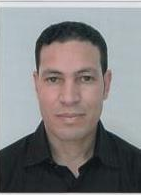 الاســــــم الاســــــم الاســــــم الجنسيةتاريخ الميـلادالعمرمكان المــيلادالشريف زروخيالشريف زروخيالشريف زروخيجزائرية31-12-197839الجزائرالعنوانهاتف منزل 1036599032الاقامةحي 32 مسكن للأساتذة  عمارة رقم 19 ولاية سطيفحي 32 مسكن للأساتذة  عمارة رقم 19 ولاية سطيفحي 32 مسكن للأساتذة  عمارة رقم 19 ولاية سطيفالعنوانهاتف نقال0698808333البريد الإلكترونيcherifz@outlook.frcherifz@outlook.frcherifz@outlook.frالوظيفةالوظيفةاستاذ محاضر أ بقسم الفلسفةالجهةجامعة محمد لمين دباغين سطيف2جامعة محمد لمين دباغين سطيف2جامعة محمد لمين دباغين سطيف2المسار العلمي:1- شهادة التعليم المتوسط : دورة جوان 1993 2- شهادة البكالوريا: دورة جوان 1997 3- شهادة ا لليسانس فلسفة: دورة جوان 2001 جامعة قسنطينة4- شهادة الماجستير تخصص فلسفة معاصرة  2007جامعة الجزائر25- شهادة دكتوراه علوم في الفلسفة المعاصرة(الهيرمينوطيقا) من جامعة الجزائر2+باريس8. 7-رئيس وحدة بحث تابع لمخبر المجتمع الجزائري المعاصر جامعة سطف2 8-شهادة التأهيل الجامعي 2018 جامعة سطيف2.المسار المهني3- أستاذ دائم بجامعة سطيف2 كلية العلوم الإنسانية والاجتماعية قسم الفلسفة4- نائب رئيس شعبة العلوم الإنسانية من اكتوبر2012 إلى 20135-نائب رئيس فرع الفلسفة من 2013-20156-تربص طويل المدى بجامعة باريس8 لمدة 16شهر من  01 اكتوبر 2015 إلى غاية 31-01-20177-رئيس تخصص ماستر فلسفة عامة. من 2017.الأعمال المنجزة:المهام الاداريةالمنجزات العلمية:1-كتاب: زروخي الشريف: العقلانية والتنوير في الفكر العربي المعاصر، دار النشر عدنان، بغداد،ط1، 2013.2 -كتاب جماعي: الفلسفة الغربية المعاصرة، صناعة العقل الغربي من مركزية الحداثة إلى التشفير المزدوج، ج2، إشراف علي عبود المحمداوي، تقديم علي حرب، منشورات الاختلاف، والضفاف، الجزائر، ط1، 2013.3-كتاب جماعي: العلمانية والسجالات الكبرى في الفكر العربي المعاصر، من هواجس التاسيس المتعالي إلى مأزق النقد المحايث، ابن النديم للنشر والتوزيع، الجزائر، ط1، 20154-كتاب جماعي: آفاق الحداثة وسؤال التنوير، اصدارات الجمعية الجزائرية للدراسات الفلسفية، 2016.5-كتاب جماعي: سؤال المنهج في العلوم الاجتماعية، منتدى المعارف بيروت لبنان، ط1، 2019.2- الإصدارات في إطار المظاهرات العلمية:  1- الملتقى الدولي للفلسفة" الفلسفة و الحدث تحديات الواقع و رهانات المستقبل" يومي25/26 افريل 2012، مداخلة بعنوان" إشكالية التواصل مع الأنا و الآخر: طريق النهضة العربية الثانية قراءة في مشروع ناصيف نصار.2-الملتقى الدولي الثاني حول" أزمة القيم في الفكر الغربي الحديث و المعاصر" يومي 23/24 جوان2014، وهران، بمداخلة تحت عنوان" بول ريكور و المقاربة النقدية للقيم الغربية".3- الملتقى الدولي للعلوم الإجتماعية:" الهوية والدين والمجتمع المدني" جامعة تبسة يومي 21/22/2014 بمداخلة " من عنف الهوية والدين و المجتمع المدني إلى افق الحوار"4- ندو علمية تحت عنوان "الفلسفة والتربية و صناعة الإنسان" بمداخلة موسومة " فلسفة التربية و تأسيس المجتمع المدني" بتاريخ 29 أفريل 2013 جامعة سطيف2.5- الملتقى الوطني الأول" الإتجاهات الثقافية في المجتمع الجزائري المعاصر" من تنظيم مخبر البحث المجتمع الجزائري المعاصر سطيف2 يومي15/16/ديسمبر2014 بمداخلة " التيارات الفكرية في الجزائر و إشكالية المرجعية".6- ندوة توجيهية حول نظام ل.م.د، يوم 20أفريل 2014 بكلية العلوم الإنسانية والإجتماعية سطيف2.7-ندوة علمية من تنظيم مخبر البحث المجتمع الجزائري المعاصر: بمداخلة" موقع المسألة الاصلاحية في الفكر العربي المعاصر" يوم 12-02-20158-الملتقى المغاربي الدولي الأول"سؤال التنوير"، الجمعية الجزائرية للدراسات الفلسفية البرج، بمداخلة" حدود التنوير والتغريب في المشاريع الفكرية النهضوية"، يوم: 10-11-12-20159-الملتقى الدولي: التواصل الثقافي ودوره في تجديد الفكر العربي المعاصر، جامعة قسنطينة، بمداخلة" الفكر العربي من سؤال الحداثة إلى سؤال مابعد الحداثة"، يوم: 25-26-27-04-201510-الملتقى الوطني: مالك بن نبي بين التنظير والتطبيق، مخبر الفلسفة والعلوم الانسانية، جامعة عبد الحميد بن باديس، مستغانم، بمداخلة" الاطار المرجعي لمنهج التغيير عند مالك بن نبي"، يوم: 21افريل 201511-ندوة علمية حول "التأويليات" بمداخلة " التأويل عند بول ريكور" من تنظيم قسم الفلسفة بكلية العلوم الانسانية والاجتماعية جامعة محمد لمين دباغين سطيف2، يوم 02ماي 201712-الملتقى الدولي: "الحداثة ومابعد الحداثة وصناعة الانسان الجديد"، بمداخلة بعنوان" بول ريكور ناقد للحداثة الغربية محاولة في تصويب المسار للتعايش في أفق كوني"، يوم 11-12-12-2017 مركز الشهاب للبحوث والدراسات.13-نشر مقال في مجلة العلوم الاجتماعية،"الاستشراق واستقلال السؤال الفلسفي دراسة في مشروع محمد أركون". العدد18جوان2014، المهام الادارية:1-مساعد أول لمسؤول شعبة العلوم الانسانية 02-01-2012إلى غاية 02-09-20142-نائب رئيس فرع الفلسفة بداية من 02-09-2013إلى غاية 28-09-2015 بجامعة محمد لمين دباغين سطيف23-رئيس تخصص ماستر فلسفة عامة للسنة أولى والثانية. من2017 إلى يومنا هذا-cherifz@outlook.fr